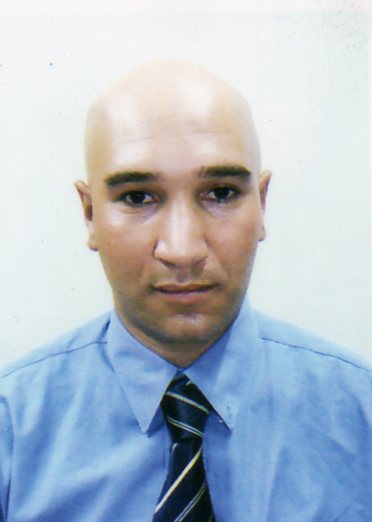 Nom : SAICHEPrénom : AbdelmalekDate de naissance : 10 Mars 1980Lieu de naissance : Darguina  W. BejaiaNationalité : Algérienne.Situation Familiale : Marié Adresse : Cedex n° 2 BP 239 Darguina 06640.Email :lalouks@yahoo.frTel : 0663251369Baccalauréat d’enseignement secondaire, Session : Juin 1999, Série : Sciences Islamique.  Licence en science juridique et administrative obtenue a l’université de Bejaia Session : Juin 2003.  Diplôme magistère en droit international et relations internationales ; session : Juin 2007.Diplôme de TICEF (Technologie de l’information et de la communication pour l’enseignement et la formation), délivré par l’université de Bejaia en 2009.  Quatrième inscription en doctorat à l’université Mouloud Mammeri – Tizi OuzouQuatre ans d’expérience a l’enseignement ( deux ans de vacations et deux ans en qualité de maitre assistant classe B) ; à l’université de Bejaia.                                          Arabe                     Français                   AnglaisParler                   Très Bien                Très Bien                   Moyen   Lire                       Très Bien                Très Bien                   BienEcrire                    Très Bien                Bien                           Bien Séminaire international sur le « Droit et la justice dans les pays du Maghreb» a l’université de Tlemcen, novembre 2009.Séminaire national sur les «  Collectivités locale st l’impérative de la bonne gouvernance » a l’université de Bejaia, décembre 2008.Séminaire national sur « l’immigration clandestine, nouvelle problématique juridique » a l’université d’Oum el baough, Avril 2009.Séminaire national sur « La régulation des relations internationales privées en Algérie » a l’université d’Ouargla, Avril 2010.Séminaire national sur « la corruption », a l’université d’Oum el baough, Avril 2010.Séminaire national sur « le phénomène de l’immigration clandestine, entre aspects juridique et humanitaire », centre universitaire de Tamanrasset, Mai 2010. اللقب: صايش.      الاسم: عبد المالك.تاريخ الازدياد: 10 مارس 1980.مكان الازدياد: درقينة ولاية بجاية.الجنسية: جزائرية.الحالة العائلية: متزوج.العنوان: ص ب 239 ملحق رقم 2 درقينة 06640البريد الالكتروني: lalouks@yahoo.fr.الهاتف النقال: 0663251369.شهادة البكالوريا، شعبة أدب و علوم إسلامية، دورة جوان 1999.شهادة ليسانس في العلوم القانونية و الإدارية محصل عليها من جامعة عبد الرحمان ميرة – بجاية في جوان 2003.شهادة ماجستير تخصص: قانون دولي و علاقات دولية محصل عليها من جامعة باجي مختار – عنابة في جوان 2007.التسجيل الرابع في الدكتوراه في جامعة مولود معمري - تيزي وزوسنتان خبرة في مجال التدريس كأستاذ مساعد قسم ب و سنتان كأستاذ مؤقت بجامعة بجاية في المقاييس: القانون الدستوري، القانون الجنائي، المنازعات الإدارية، المدخل للعلوم القانونية، المنهجية، الاقتصاد السياسي.              العربية                            الفرنسية                                الإنجليزيةالكلام:      جيد                              جيد                                     متوسط القراءة:      جيد                             جيد                                     جيدالكتابة:      جيد                             متوسط                                  متوسطملتقى دولي بجامعة تلمسان حول "القانون و العدالة بالدول المغاربية" في نوفمبر 2009.ملتقى وطني بجامعة بجاية حول "الهيئات المحلية و إشكالية الحكم الراشد" في ديسمبر 2008.ملتقى وطني بجامعة أم البواقي حول الهجرة السرية إشكالية جديدة للقانون في أفريل 2009.ملتقى وطني بجامعة ورقلة حول تنظيم العلاقات الدولية الخاصة في الجزائر في أفريل 2010.ملتقى وطني بالمركز الجامعي تمنراست حول الهجرة غير الشرعية بين الأبعاد القانونية و الإنسانية في ماي 2010.